ԿԱՊԱՆ ՀԱՄԱՅՆՔԻ ՂԵԿԱՎԱՐ ԱՇՈՏ ՀԱՅՐԱՊԵՏՅԱՆԻ ՇՆՈՐՀԱՎՈՐԱՆՔԸ՝ ԹԱՏՐՈՆԻ ՀԱՄԱՇԽԱՐՀԱՅԻՆ ՕՐՎԱ ԿԱՊԱԿՑՈՒԹՅԱՄԲԹատերարվեստի հարգելի՛ ներկայացուցիչներ, թատերասերներ, թատրոնով ապրող եւ թատրոնում գործող անհատներ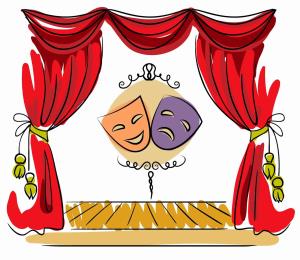 Սիրով շնորհավորում եմ այսօր՝ մարտի 27-ին նշվող Թատրոնի համաշխարհային օրվա կապակցությամբ: 
Առանձնակի ջերմ շնորհավորանքս՝ Կապանի Ալ. Շիրվանզադեի անվան պետական դրամատիկական թատրոնի ողջ անձնակազմին, առանց որի անհնար է պատկերացնել մեր համայնքի մշակութային կյանքը: 
Թատրոնը եղել եւ մնում է սիրելի կապանցիների համար, եւ պատահական չէ, որ այդ սերը փոխանցվել է նոր սերնդին, ու դրանով էր պայմանավորված պահանջը, որ վերջին տարիներին Կապանի արվեստի մանկական բաժնում բացվեր նոր՝ Թատերարվեստի բաժինը: Այն դեպի իրեն է ձգում բազմաթիվ կապանցի դպրոցականների, որոնց մեջ եւ Կապանի թատրոնի վաղվա դերասանն է: 
Սիրելի՛ շիրվանզադեականներ, ձեր մասնագիտական տոնին նորանոր բեմական հաջողություններ եմ մաղթում, ամեն թատերաշրջանի՝ պարտադիր առաջնախաղեր, լեցուն դահլիճներ ու հանդիսատեսի անկեղծ սերը, որն էլ հենց մղում է ձեզ ստեղծագործական նոր նախաձեռնությունների եւ ցանկության՝ միշտ կանգուն պահելու Կապանի թատրոնի բեմը, գոհացնելու դահլիճում նստածին ու նրա ծափողջույններից թնդացնելու հոգեւոր-մշակութային այդ օջախի պատերը…